ОСНОВНО УЧИЛИЩЕ“ХРИСТО БОТЕВ“, С.БЪЛГАРИН, ОБЩ.ХАРМАНЛИп.к.6460, с.Българин, общ.Харманли, тел.:03763 2266, имейл: ou_balgarin@abv.bgУТВЪРЖДАВАМ:  ……………………..                              /Директор: Христина Иванова/Празничен календар на ОУ „Христо Ботев”,
с. Българин за учебната 2022/2023г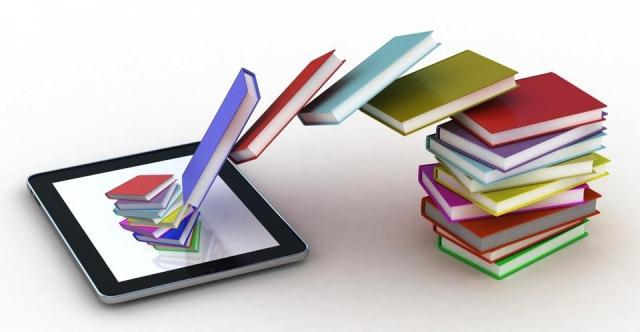 Програма за дейности на учениците през 2022/2023 годинаПрограма за дейности – ПГ  през 2022/2023 година№ по редДейностиОтговорнициСрокСептемвриСептемвриСептемвриСептември1Откриване на учебната 2022/2023.Антоанета ГеоргиеваКатя Казакова15.09.20222Отбелязване деня на НезависимосттаМая Димитровакл. Ръководители22.09.2022326 септември – Ден на Европейските езициНина Костова26.09.2022октомвриоктомвриоктомвриоктомври1Отбелязване на Международния ден на учителяВиолета ЧавдароваФанка Славилова05.10.20222. Международен ден на усмивкатаУчители ЦДО3.Запознаване с традициите на празника ХелоуинНина КостоваУчители ЦДО31.10 2022ноемвриноемвриноемвриноември1Ден на Народните будителиКатя КазаковаДобромира Заркова01.11.20222.Международен ден на толерантността  Фанка СлавиловаКласни ръководители16.11 20223.Международен ден за превенция на насилиетоКремена ДимитроваУчители по изобразително изкуство17.11 20224. Международен ден в памет на жертвите на катастрофиСлавка Тоневакл. ръководители18.11 2022декемвридекемвридекемвридекември1.Ден за борба със СПИНВ. Чавдаровакл. ръководители прогимназиален етап01.12 20222Коледни тържестваКласни ръководителиУчители ЦДО23.12 2022януариянуариянуариянуари1Отбелязване годишнина от рождението на Христо БотевК.КазаковаФанка Славилова06.01.20232.Живея здравословноВ. Чавдаровакл. Ръководители начален етапянуари3.Наркотици - превенциякл. Ръководителиучители прогимназиален етапянуарифевруарифевруарифевруарифевруари1 Свети Валентин и Трифон ЗарезанНина Костоваучители ЦДО14.02 20232В памет на АпостолаСъстезание „Лъвски скок“Веселин ДимитровСлавка Тонева17.02.20233Ден на розовата фланелкаМая Димитровакл. ръководители22.02 2023мартмартмартмарт1Изложба на мартеници, изработени от учениците и конкурс за най-хубава мартеницаВ. ЧавдароваСлавка ТоневаУчители ЦДО01.03.202323 март – Национален празник на БългарияМая ДимитроваКласни ръководители начален и прогимназиален етап03.03.202338 март - Изработване на картичкиУчители ЦДО08.03 20234Ден на числото πВиолета Дукова14.03 20235.„Пролет иде“ – изложба на рисунки и картичкиУчители ЦДО22.03 2023априлаприлаприлаприл1Празници на детската книгаК.КазаковаД. Заркова31.03 20232.Шарен Великден - изложбаУчители по изобразително изкуство и Технологии и предприемачествоУчители ЦДОм. април3.Седмица, посветена на Деня на ЗемятаВ . Чавдарова21.04.2023маймаймаймай1Ден на Европа – ученическо самоуправлениекл.ръководители прогимназиален етап09.05.20232Празник на буквитеАнтоанета Георгиевам. май3Ден на славянската писменост и култураСлавка ТоневаКатя Казакова23.05.20234Тържество за приключване краят на учебната година – 1, 2, 3 класАнтоанета ГеоргиеваСлавка ТоневаД. Заркова31.05.2023юниюниюниюни1Ден на талантаНина КостоваНадежда ХалваджиеваУчители ЦДО01.06 2023Седмица, посветена на патронния празник на училищетоК. КазаковаНина КостоваФанка Славилова29.05 -2.06 20232Тържество за приключване краят на учебната година –4 класФанка Славилова15.06.20233Тържество за края на учебната година и връчване на свидетелства за завършено основно образованиеВиолета ЧавдароваКл.ръководители30.06.2023№ по редДейностиОтговорнициСрокСептемвриСептемвриСептемвриСептември1Откриване на учебната 2022/2023г.Елица ЙотоваТаня Тодорова15.09.2022октомвриоктомвриоктомвриоктомври1Отбелязване на Международния ден на учителяЕлица ЙотоваТаня Тодорова05.10.2022ноемвриноемвриноемвриноември1Ден на Народните будителиЕлица ЙотоваТаня Тодорова01.11.20222Празник на семействотоЕлица ЙотоваТаня Тодорова22.11.2022декемвридекемвридекемвридекември1Коледно тържествоЕлица ЙотоваТаня Тодорова20.12.2022януариянуариянуариянуари1Отбелязване годишнина от рождението на Христо БотевЕлица ЙотоваТаня Тодорова06.01.2023февруарифевруарифевруарифевруари1Празник „Св.Валентин“Елица ЙотоваТаня Тодорова14.02.20232В памет на АпостолаСъстезание „Лъвски скок“Елица ЙотоваТаня Тодорова19.02.2023мартмартмартмарт1Украсяване на мартенско дървоЕлица ЙотоваТаня Тодорова01.03.202328-ми мартЕлица ЙотоваТаня Тодорова08.03.20233Международен ден на хората със синдром на ДаунЕлица ЙотоваТаня Тодорова21.03.20234Пролетен карнавалЕлица ЙотоваТаня Тодорова22.03.2023априлаприлаприлаприл1Световен ден на книгатаКарнавал – приказните герои оживяватЕлица ЙотоваТаня Тодорова23.04.2023маймаймаймай1Ден на славянската писменост и култураЕлица ЙотоваТаня Тодорова24.05.2023юниюниюниюни11-ви юни – ден на дететоЕлица ЙотоваТаня Тодорова01.06.20232Ден на Ботев и загиналите за свободата на БългарияПатронен празник на училищетоЕлица ЙотоваТаня Тодорова02.06.20233Тържество за приключване краят на учебната годинаЕлица ЙотоваТаня Тодорова30.06.2023